Communiqué de presseSystèmes multifonctions - tout ce dont une maison a besoinLes systèmes multifonctions offrent non seulement la bonne solution de chauffage, mais aussi la préparation d’eau chaude sanitaire, la ventilation et le refroidissement. Quatre fonctions en un seul appareil. Quatre fonctions – un appareilLe système compact réunit quatre fonctions: ventilation, chauffage, préparation d’eau chaude sanitaire et refroidissement. «Un tel degré d’intégration est unique», déclare Peter Waldburger, membre de la direction de STIEBEL ELTRON Suisse, pour résumer le concept. L’unité compacte avec son très faible encombrement est donc particulièrement appréciée pour les nouveaux bâtiments. «L’appareil multifonctions innovant se distingue par son efficacité élevée» précise Waldburger. La pompe à chaleur intégrée prélève l’énergie nécessaire au chauffage des lieux dans l’air extérieur. La technologie inverter à puissance régulée permet de produire exactement la quantité de chaleur nécessaire pour couvrir les besoins à l’instant présent. Ainsi, il est possible d’atteindre des performances élevées, même à basse température.Outre la production de chaleur, les autres fonctions sont également mises en œuvre de manière efficiente. Avec la gestion moderne de la ventilation, le multi-talents veille à ce que l’air frais pénètre dans les pièces tout en conservant la chaleur dans la maison. Jusqu’à 90 % de l’énergie thermique provient de l’air extrait. L’énergie générée via la pompe à chaleur n’est pas seulement utilisée pour le chauffage, mais aussi pour la préparation de l’eau chaude sanitaire. Une excellente isolation du ballon d’eau chaude évite les pertes d’énergie. L’inversion du circuit frigorifique autorise le refroidissement actif, assurant ainsi une atmosphère fraîche et agréable en été. «Grâce à la fonction inversion du circuit frigorifique, l’eau du système est refroidie à env. 18°C, puis injectée dans le plancher chauffant à la place de l’eau chauffée», explique Waldburger. «Le refroidissement s’opère ainsi sans circulation d’air et s’avère très progressif pour offrir une atmosphère agréable.»En outre, le LWZ 8 CSE Premium peut fonctionner à l’aide du courant photovoltaïque autoproduit en utilisant les accessoires adéquats (ISG plus) et ainsi influencer le tournant énergétique dans votre propre maison. Le système intégral dispose par conséquent de tout ce dont une maison a besoin et offre en outre une atmosphère ambiante agréable et saine. En savoir plus sur notre appareil «multifonctions» https://www.stiebel-eltron.ch/fr/page-d-accueil/produits-et-solutions/energies_renouvelables/ventilation/centralise/lwz_premium/_lwz_8_cse_premium.htmlStatements (déclarations): «L’appareil multifonctions innovant se distingue par son efficacité élevée.»Peter Waldburger, responsable technique chez STIEBEL ELTRONInfobox : Avantages LWZ 8 CSE PremiumAppareil compact doté des fonctions ventilation, chauffage, préparation d’eau chaude sanitaire et refroidissementVentilation automatique – avec récupération de chaleur jusqu’à 90% Technologie de pompe à chaleur à haute efficacité intégréeFonction de refroidissement optimale, à haute efficacité énergétiqueExtrêmement silencieux grâce à l’insonorisation complèteUne utilisation simple et intuitive de toutes les fonctionsLégendes des photos: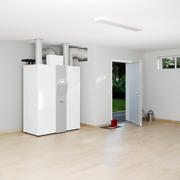 Photo 1: Systèmes multifonctions - tout ce dont une maison a besoinRéférenceSTIEBEL ELTRONDate16. mars 2021Téléphone056 464 05 00E-mailpresse@stiebel-eltron.ch